Pengaruh Earning Per Share, Debt to Equity Ratio, dan Profitabilitas Terhadap Nilai Perusahaan (Pada Sub Sektor Pertambangan Batubara Yang Terdaftar Di Bursa Efek Indonesia Periode 2011-2014)SKRIPSI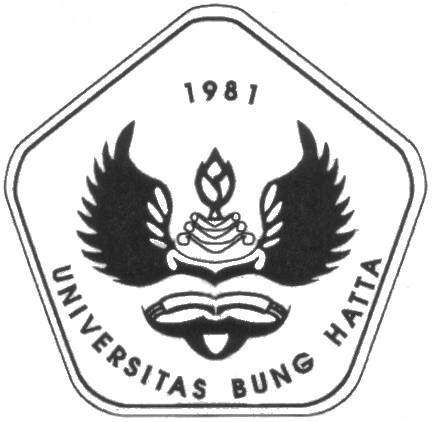 Oleh :RIZKY HALOMOAN1210011211002Diajukan Untuk Memenuhi Salah Satu SyaratGuna Memperoleh Gelar Sarjana EkonomiJurusan ManajemenJURUSAN MANAJEMENFAKULTAS EKONOMIUNIVERSITAS BUNG HATTAPADANG2017